Christmas Day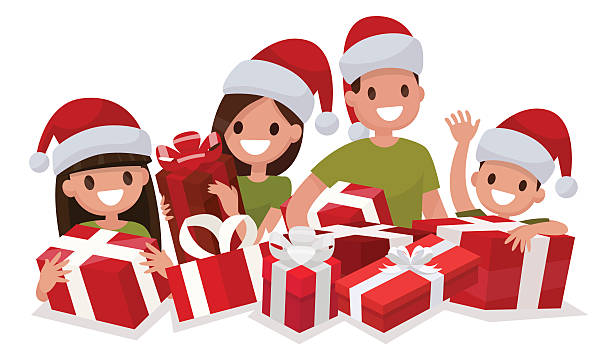 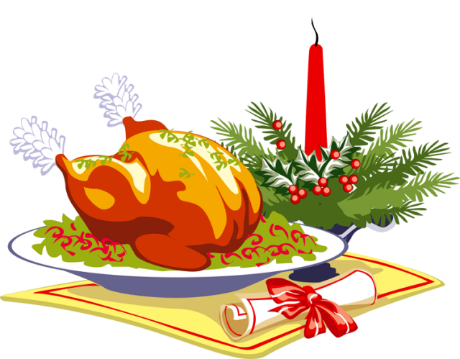 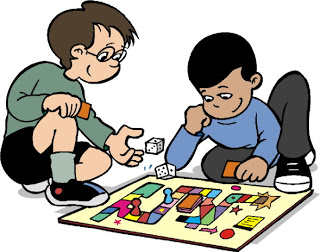 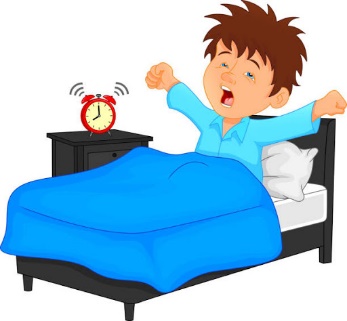 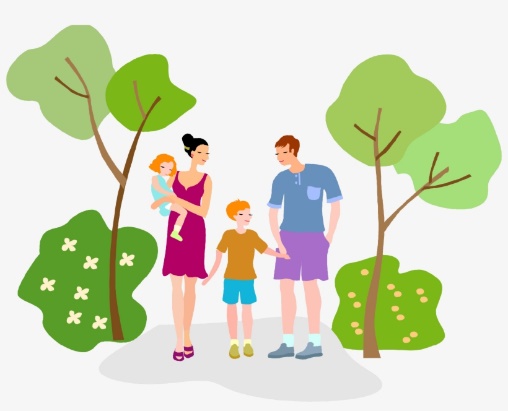 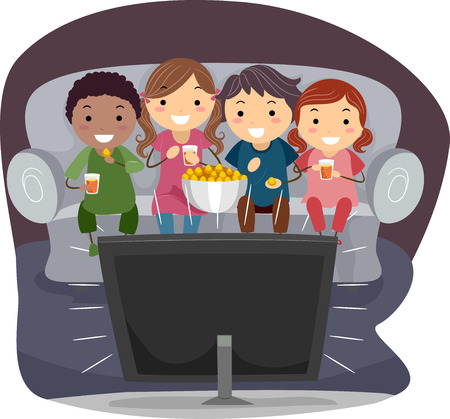 